Лепка «Подснежник»Задачи:Вызвать интерес к пробуждающейся весенней природе, познакомить с весенними изменениями, дать представления о первоцветах.Учить создавать выразительный образ посредством передачи объема и цвета.Закрепить умения и навыки детей в работе с пластилином – раскатывание, сплющивание,Развивать мелкую моторику рук.                                                         Ход занятия:Воспитатель Ранней весной на открытых местах, на проталинках, где снег успел растаять, появляются первые цветы. Попробуйте угадать, как они называются.Первый вылез из темницы                                                       На проталинке                                                       Он мороза не боится,                                                       Хоть и маленький.Дети. Это подснежник.Воспитатель: Верно. А кто-нибудь из вас знает, почему он так называется?Дети. Подснежник появляется из-под снега; он распускается, когда еще много снега; потому что он белый, как снег…Воспитатель: А теперь послушайте сказку о подснежнике, и вы узнаете, почему его так называют. Завывал зимний ветер, а в домике было тепло и уютно. В этом домике укрывался цветок. Он укрывался в своей луковице под землей и снегом. Потом выпал дождь. Капли пробили снежное покрывало и застучали по цветной луковице. Они говорили о светлом наземнонм мире, и вслед за ними сквозь снег пробился нежный и настойчивый солнечный луч и пригрел луковицу. - Кто там? Войдите! – сказал цветок. - Не могу! – сказал солнечный луч. – Мне никак не отворить дверь.Подожди до лета, тогда я наберу силу. - А когда будет лето? – спросил цветок и повторял этот вопрос всякий раз, как новый солнечный луч пробивался под землю. Но до летней поры было еще далеко, повсюду лежал снег, и каждую ночь вода подергивалась ледком. - Как мне это надоело! – сказал цветок. – все тело ноет! Я должен потянуться, выпрямиться и выйти на волю, я должен поклониться лету и пожелать ему добра. Ах, какое это будет счастье!Цветок встал, потянулся и приналег на свою оболочку. Он рванулся вверх, неся на зеленом стебле бледно-зеленый бутон, бережно прикрытый узкими плотными листочками, и очутился в снегу. Снег был холодный, но пробиваться сквозь него было куда легче, а солнечные лучи были теперь совсем близко, так близко, как никогда прежде. Они звенели и пели:   - Добро пожаловать! Добро пожаловать!И цветок поднялся навстречу светлому солнечному миру.Лучи гладили и целовали его так нежно, что он совсем раскрылся. Он стоял белый, как снег, украшенный полосочками, смущенно и радостно склонив голову. - Прекрасный цветок! – пели солнечный лучи. – Как ты нежен и свеж!Ты первый! Ты единственный! Любимый наш! Ты несешь в города и селения весть о лете, о теплом лете…Ему было так радостно… Он стоял в бело-зеленом наряде и славил лето. Но до лета еще было далеко, тучи закрыли солнце, и подул резкий холодный ветер. - Рановато ты явился! – сказали Непогода и Ветер. – Мы еще покажем нашу силушку! Ты нас узнаешь! Сидел бы лучше дома и не выскакивал на улицу щеголять нарядами. Не пришла еще твоя пора!И снова наступили холода. Потянулись хмурые дни без единого солнечного луча. Погода стояла такая, что маленькому цветку впору было промерзнуть насквозь. Но он и сам не знал, какой он сильный: ему прибавляли сил жизнерадостность и вера в то, что лето все равно придет… И так он стоял, исполеный любви, веры и надежды, в белом наряде на белом снегу, и склонял голову, когда густо падали снежный хлопья  и дули ледяные ветры. - Ты сломаешься, - говорили они. – Замерзнешь, засохнешь! Что ты здесь искал? Зачем доверился солнечному лучу? Он обманул тебя. И поделом тебе безумец. Эх ты, вестник лета! - Безумец! – повторил цветок, когда настало морозное утро. - Вестник лета! – обрадовались дети, которые вбежали в сад. – Полюбуйтесь, какой ое славный, какой красивый, самый первый, единственный!И от этих слов цветку сделалось так хорошо, как от теплых солнечных лучей…(Из сказки «Подснежник» Г.-Х. Андерсена.)Воспитатель: Теперь вы знаете, почему его называют подснежником – расти он начинает под снегом и появляется ранней весной, не боится холода, ни морозов, ни сильного ветра. Вот такой он закаленный! А еще его называют вестником весны. Кто увидит голубые или белые цветы подснежника, понимает, что весна пришла! А летом подснежник опять спрячется в своей луковке, что находится в земле, будет в ней отдыхать и набираться сил, чтобы перезимовать зиму и пораньше проснуться раннею весной.Воспитатель: Нежны цветы подснежника, похожие на колокольчики, привлекают внимание всех, кто их видит. Люди собирают первоцветы в букетики, не думая о том, что в неволе они быстро завянут, потому что без своей луковички, подземной кладовой, которая их питает, цветы долго не проживут. Поэтому, чтобы не губить природу, можно сфотографировать цветы, нарисовать или выполнить лепную картинку с их изображением.Стебельки. В начале работы скатать три тонкие длинные колбаски из пластилина зеленого цвета и закрепит их на основе, наметив будущую композицию (стебельки могут быть расположены прямо, могут быть разной высоты, с наклоненной верхней частью).Листики. Листики у подснежника двух видов: крупные, удлиненные, расположенные у основания стеблей, и мелкие – в верхней части стебля.Крупные листья. Скатать длинную толстую колбаску зеленого цвета, стекой разделить  ее на три части, каждую поочередно пальчиками сплющить, заострить с обеих сторон, затем расположить листики в нижней части стеблей, расплющить, закрепить на основе.Мелкие листики. Выполняются по тому же принципу, что и крупные листья, только меньшего размера. Готовые листочки расположить в верхней части стебельков и слегка прижать к основе, сильно не расплющивая их.Цветы. Вначале скатать горошину из пластилина зеленого цвета и расплющить ее на конце верхней части стебля; получится часть растения, которая называется чашелистиком, который соединяет цветок и стебель.  Далее приступить к изготовлению лепестков подснежника: скатать колбаску белого ( голубого) цвета, разделить стекой на три равные части, каждую заострить с концов, как у листиков. Выложить из готовых лепестков цветок следующим образом: два лепестка соединить кончиками у чашелистика, а верхние кончики наклонить вправо и влево, третий лепесток расположить между первыми двумя по центру и слегка прижать к основе, сильно не расплющивая. Точно так же изобразить другие подснежники.Воспитатель:. Теперь подснежники будут радовать нас круглый год.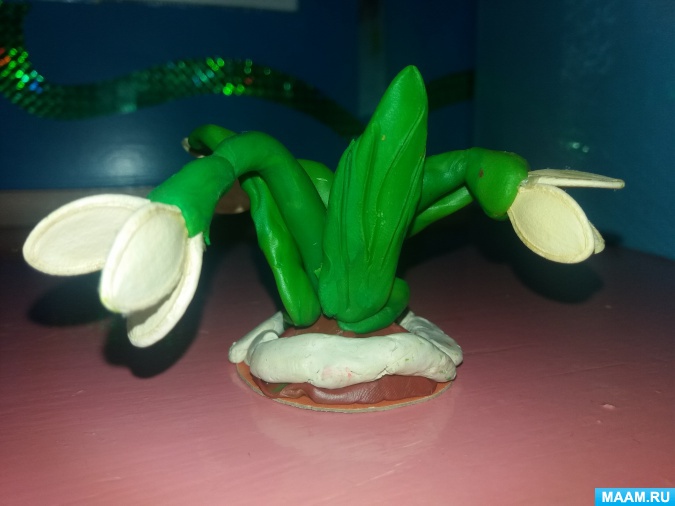 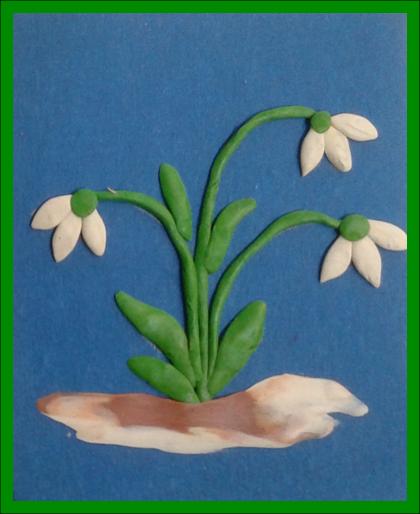 